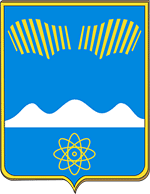 АДМИНИСТРАЦИЯГОРОДА ПОЛЯРНЫЕ ЗОРИС ПОДВЕДОМСТВЕННОЙ ТЕРРИТОРИЕЙПОСТАНОВЛЕНИЕ«_____» июня   2023 г.                                                                              № _____О внесении изменений в муниципальную программу «Энергосбережение и повышение энергетической  эффективности на территории муниципального образования     город Полярные Зори с подведомственной территорией»Внести в муниципальную программу "Энергосбережение и повышение энергетической эффективности на территории муниципального образования город Полярные Зори с подведомственной территорией», утвержденную постановлением администрации города Полярные Зори от 17.12.2021 № 971 (в редакции постановления администрации города от 27.01.2023 № 49), изменения согласно приложению.2. Настоящее постановление вступает в силу со дня официального опубликования.Глава города Полярные Зорис подведомственной территорией                                	                     М.О. ПуховВизы согласования:ОЭРиПР________________________О.И.Верхоланцева    «___»_________2023 г.Начальник ФО______________________Н.С. Шпигарь     «___»_________ 2023 г.Начальник МКУ «УГХ»______________Л. Н. Смирнов    «___»_________ 2023 г.Правовой отдел ______________________ _____________«___»_________2023 г.Проект постановления направлен в прокуратуру: 1 - дело,  1- УГХ , 1 — ОЭРиПР, 1- ФО.Приложение к постановлению администрации города Полярные Зори       от «____» июня     2023 г. №____1. Раздел 3 «Перечень мероприятий МП «Энергосбережение и повышение энергетической эффективности на территории муниципального образования город Полярные Зори с подведомственной территорией» изложить в следующей редакции:«3. Перечень мероприятий МП «Энергосбережение и повышение энергетической эффективности на территории муниципального образования город Полярные Зори с подведомственной территориейN 
п/пЦель, задачи, Программные мероприятияСрок   
выполнения 
годОбъемы финансирования, тыс. руб.Объемы финансирования, тыс. руб.Объемы финансирования, тыс. руб.Объемы финансирования, тыс. руб.Объемы финансирования, тыс. руб.Объемы финансирования, тыс. руб.Связь основных показателей с показателями программСоисполнители, участники, исполнителиN 
п/пЦель, задачи, Программные мероприятияСрок   
выполнения 
годГоды реализацииВсегоМБОБФБВБССвязь основных показателей с показателями программСоисполнители, участники, исполнители1234567891011Цель: Обеспечение комплекса мероприятий по энергосбережению и повышению энергетической эффективности, обеспечивающих наиболее эффективное достижение целей и решение задач, направленных на энергосбережение и повышение энергетической эффективности в муниципальном образовании город Полярные Зори с подведомственной территорией.Цель: Обеспечение комплекса мероприятий по энергосбережению и повышению энергетической эффективности, обеспечивающих наиболее эффективное достижение целей и решение задач, направленных на энергосбережение и повышение энергетической эффективности в муниципальном образовании город Полярные Зори с подведомственной территорией.Цель: Обеспечение комплекса мероприятий по энергосбережению и повышению энергетической эффективности, обеспечивающих наиболее эффективное достижение целей и решение задач, направленных на энергосбережение и повышение энергетической эффективности в муниципальном образовании город Полярные Зори с подведомственной территорией.Цель: Обеспечение комплекса мероприятий по энергосбережению и повышению энергетической эффективности, обеспечивающих наиболее эффективное достижение целей и решение задач, направленных на энергосбережение и повышение энергетической эффективности в муниципальном образовании город Полярные Зори с подведомственной территорией.Цель: Обеспечение комплекса мероприятий по энергосбережению и повышению энергетической эффективности, обеспечивающих наиболее эффективное достижение целей и решение задач, направленных на энергосбережение и повышение энергетической эффективности в муниципальном образовании город Полярные Зори с подведомственной территорией.Цель: Обеспечение комплекса мероприятий по энергосбережению и повышению энергетической эффективности, обеспечивающих наиболее эффективное достижение целей и решение задач, направленных на энергосбережение и повышение энергетической эффективности в муниципальном образовании город Полярные Зори с подведомственной территорией.Цель: Обеспечение комплекса мероприятий по энергосбережению и повышению энергетической эффективности, обеспечивающих наиболее эффективное достижение целей и решение задач, направленных на энергосбережение и повышение энергетической эффективности в муниципальном образовании город Полярные Зори с подведомственной территорией.Цель: Обеспечение комплекса мероприятий по энергосбережению и повышению энергетической эффективности, обеспечивающих наиболее эффективное достижение целей и решение задач, направленных на энергосбережение и повышение энергетической эффективности в муниципальном образовании город Полярные Зори с подведомственной территорией.Цель: Обеспечение комплекса мероприятий по энергосбережению и повышению энергетической эффективности, обеспечивающих наиболее эффективное достижение целей и решение задач, направленных на энергосбережение и повышение энергетической эффективности в муниципальном образовании город Полярные Зори с подведомственной территорией.Цель: Обеспечение комплекса мероприятий по энергосбережению и повышению энергетической эффективности, обеспечивающих наиболее эффективное достижение целей и решение задач, направленных на энергосбережение и повышение энергетической эффективности в муниципальном образовании город Полярные Зори с подведомственной территорией.Цель: Обеспечение комплекса мероприятий по энергосбережению и повышению энергетической эффективности, обеспечивающих наиболее эффективное достижение целей и решение задач, направленных на энергосбережение и повышение энергетической эффективности в муниципальном образовании город Полярные Зори с подведомственной территорией.Задача 1: Энергосбережение и повышение энергетической эффективности систем коммунальной инфраструктуры, направленных в том числе на развитие жилищно-коммунального хозяйстваЗадача 1: Энергосбережение и повышение энергетической эффективности систем коммунальной инфраструктуры, направленных в том числе на развитие жилищно-коммунального хозяйстваЗадача 1: Энергосбережение и повышение энергетической эффективности систем коммунальной инфраструктуры, направленных в том числе на развитие жилищно-коммунального хозяйстваЗадача 1: Энергосбережение и повышение энергетической эффективности систем коммунальной инфраструктуры, направленных в том числе на развитие жилищно-коммунального хозяйстваЗадача 1: Энергосбережение и повышение энергетической эффективности систем коммунальной инфраструктуры, направленных в том числе на развитие жилищно-коммунального хозяйстваЗадача 1: Энергосбережение и повышение энергетической эффективности систем коммунальной инфраструктуры, направленных в том числе на развитие жилищно-коммунального хозяйстваЗадача 1: Энергосбережение и повышение энергетической эффективности систем коммунальной инфраструктуры, направленных в том числе на развитие жилищно-коммунального хозяйстваЗадача 1: Энергосбережение и повышение энергетической эффективности систем коммунальной инфраструктуры, направленных в том числе на развитие жилищно-коммунального хозяйстваЗадача 1: Энергосбережение и повышение энергетической эффективности систем коммунальной инфраструктуры, направленных в том числе на развитие жилищно-коммунального хозяйстваДоля потребляемых муниципальными учреждениями тепловой энергии в общем объеме потребления.Доля потребляемых муниципальными учреждениями электрической энергии в общем объеме потребления.Доля потребляемых муниципальными учреждениями ХВ и ГВ в общем объеме потребления1.1Актуализация схем теплоснабжения, водоснабжения, водоотведения, ПКР КИ  2022-2026Всего:679,8679,8Количество актуализированных схем теплоснабжения, водоснабжения и водоотведенияМКУ «УГХ»1.1Актуализация схем теплоснабжения, водоснабжения, водоотведения, ПКР КИ  2022-20262022180,0180,0Количество актуализированных схем теплоснабжения, водоснабжения и водоотведенияМКУ «УГХ»1.1Актуализация схем теплоснабжения, водоснабжения, водоотведения, ПКР КИ  2022-2026202399,899,8Количество актуализированных схем теплоснабжения, водоснабжения и водоотведенияМКУ «УГХ»1.1Актуализация схем теплоснабжения, водоснабжения, водоотведения, ПКР КИ  2022-20262024200200Количество актуализированных схем теплоснабжения, водоснабжения и водоотведенияМКУ «УГХ»1.1Актуализация схем теплоснабжения, водоснабжения, водоотведения, ПКР КИ  2022-20262025200200Количество актуализированных схем теплоснабжения, водоснабжения и водоотведенияМКУ «УГХ»1.1Актуализация схем теплоснабжения, водоснабжения, водоотведения, ПКР КИ  2022-2026202600Количество актуализированных схем теплоснабжения, водоснабжения и водоотведенияМКУ «УГХ»Разработка проектно-сметной документации по реализации проекта по модернизации теплоснабжающего комплекса 2022-2026Всего:37253725МКУ «УГХ»1.2Разработка проектно-сметной документации по реализации проекта по модернизации теплоснабжающего комплекса 2022-2026202237253725МКУ «УГХ»Разработка проектно-сметной документации по реализации проекта по модернизации теплоснабжающего комплекса 2022-2026202300МКУ «УГХ»Разработка проектно-сметной документации по реализации проекта по модернизации теплоснабжающего комплекса 2022-2026202400МКУ «УГХ»Разработка проектно-сметной документации по реализации проекта по модернизации теплоснабжающего комплекса 2022-2026202500МКУ «УГХ»Разработка проектно-сметной документации по реализации проекта по модернизации теплоснабжающего комплекса 2022-2026202600МКУ «УГХ»1.3Оснащение тепло узлами, соответствующими требованиям законодательства, объектов муниципальной собственности (проектирование, установка) 2022-2026Всего:224,13224,13Количество объектов муниципальной собственности, оснащённых тепло узлами, соответствующими требованиям законодательстваМКУ «УГХ»1.3Оснащение тепло узлами, соответствующими требованиям законодательства, объектов муниципальной собственности (проектирование, установка) 2022-20262022224,13224,13Количество объектов муниципальной собственности, оснащённых тепло узлами, соответствующими требованиям законодательстваМКУ «УГХ»1.3Оснащение тепло узлами, соответствующими требованиям законодательства, объектов муниципальной собственности (проектирование, установка) 2022-2026202300Количество объектов муниципальной собственности, оснащённых тепло узлами, соответствующими требованиям законодательстваМКУ «УГХ»1.3Оснащение тепло узлами, соответствующими требованиям законодательства, объектов муниципальной собственности (проектирование, установка) 2022-2026202400Количество объектов муниципальной собственности, оснащённых тепло узлами, соответствующими требованиям законодательстваМКУ «УГХ»1.3Оснащение тепло узлами, соответствующими требованиям законодательства, объектов муниципальной собственности (проектирование, установка) 2022-2026202500Количество объектов муниципальной собственности, оснащённых тепло узлами, соответствующими требованиям законодательстваМКУ «УГХ»1.3Оснащение тепло узлами, соответствующими требованиям законодательства, объектов муниципальной собственности (проектирование, установка) 2022-2026202600Количество объектов муниципальной собственности, оснащённых тепло узлами, соответствующими требованиям законодательстваМКУ «УГХ»1.4.Модернизация систем инженерного оборудования зданий2022-2026Всего:190,2190,2Доля потребляемых муниципальными учреждениями тепловой энергии в общем объеме потребления.Доля потребляемых муниципальными учреждениями электрической энергии в общем объеме потребления.Доля потребляемых муниципальными учреждениями ХВ и ГВ в общем объеме потребленияМКУ «УГХ»1.4.202200Доля потребляемых муниципальными учреждениями тепловой энергии в общем объеме потребления.Доля потребляемых муниципальными учреждениями электрической энергии в общем объеме потребления.Доля потребляемых муниципальными учреждениями ХВ и ГВ в общем объеме потребленияМКУ «УГХ»1.4.2023190,2190,2Доля потребляемых муниципальными учреждениями тепловой энергии в общем объеме потребления.Доля потребляемых муниципальными учреждениями электрической энергии в общем объеме потребления.Доля потребляемых муниципальными учреждениями ХВ и ГВ в общем объеме потребленияМКУ «УГХ»1.4.202400Доля потребляемых муниципальными учреждениями тепловой энергии в общем объеме потребления.Доля потребляемых муниципальными учреждениями электрической энергии в общем объеме потребления.Доля потребляемых муниципальными учреждениями ХВ и ГВ в общем объеме потребленияМКУ «УГХ»1.4.202500Доля потребляемых муниципальными учреждениями тепловой энергии в общем объеме потребления.Доля потребляемых муниципальными учреждениями электрической энергии в общем объеме потребления.Доля потребляемых муниципальными учреждениями ХВ и ГВ в общем объеме потребленияМКУ «УГХ»1.4.202600Доля потребляемых муниципальными учреждениями тепловой энергии в общем объеме потребления.Доля потребляемых муниципальными учреждениями электрической энергии в общем объеме потребления.Доля потребляемых муниципальными учреждениями ХВ и ГВ в общем объеме потребленияМКУ «УГХ»Итого по задаче 1 Всего:4819,134819,13Итого по задаче 1 20224129,134129,13Итого по задаче 1 2023290290Итого по задаче 1 2024200200Итого по задаче 1 2025200200Итого по задаче 1 202600Задача 2. Энергосбережение и повышение энергетической эффективности жилищного фонда.Задача 2. Энергосбережение и повышение энергетической эффективности жилищного фонда.Задача 2. Энергосбережение и повышение энергетической эффективности жилищного фонда.Задача 2. Энергосбережение и повышение энергетической эффективности жилищного фонда.Задача 2. Энергосбережение и повышение энергетической эффективности жилищного фонда.Задача 2. Энергосбережение и повышение энергетической эффективности жилищного фонда.Задача 2. Энергосбережение и повышение энергетической эффективности жилищного фонда.Задача 2. Энергосбережение и повышение энергетической эффективности жилищного фонда.Задача 2. Энергосбережение и повышение энергетической эффективности жилищного фонда.Доля многоквартирных домов, оснащенных коллективными (общедомовыми) приборами учета используемых энергетических ресурсовДоля жилых, нежилых помещений в МКД, оснащенных индивидуальными проборами учета используемых энергетических ресурсов2.1Замена/установка приборов учета холодной и горячей воды гражданам, проживающим в квартирах, принадлежащих на праве собственности муниципальному образованию город Полярные Зори с подведомственной территорией, в том числе компенсация расходов связанных с установкой приборов учета воды 2022-2026Всего:634634Количество установленных, замененных приборов учета используемых энергетических ресурсов в муниципальном жилищном фонде«МКУ УГХ»2.1Замена/установка приборов учета холодной и горячей воды гражданам, проживающим в квартирах, принадлежащих на праве собственности муниципальному образованию город Полярные Зори с подведомственной территорией, в том числе компенсация расходов связанных с установкой приборов учета воды 2022-20262022154154Количество установленных, замененных приборов учета используемых энергетических ресурсов в муниципальном жилищном фонде«МКУ УГХ»2.1Замена/установка приборов учета холодной и горячей воды гражданам, проживающим в квартирах, принадлежащих на праве собственности муниципальному образованию город Полярные Зори с подведомственной территорией, в том числе компенсация расходов связанных с установкой приборов учета воды 2022-20262023160160Количество установленных, замененных приборов учета используемых энергетических ресурсов в муниципальном жилищном фонде«МКУ УГХ»2.1Замена/установка приборов учета холодной и горячей воды гражданам, проживающим в квартирах, принадлежащих на праве собственности муниципальному образованию город Полярные Зори с подведомственной территорией, в том числе компенсация расходов связанных с установкой приборов учета воды 2022-20262024160160Количество установленных, замененных приборов учета используемых энергетических ресурсов в муниципальном жилищном фонде«МКУ УГХ»2.1Замена/установка приборов учета холодной и горячей воды гражданам, проживающим в квартирах, принадлежащих на праве собственности муниципальному образованию город Полярные Зори с подведомственной территорией, в том числе компенсация расходов связанных с установкой приборов учета воды 2022-20262025160160Количество установленных, замененных приборов учета используемых энергетических ресурсов в муниципальном жилищном фонде«МКУ УГХ»2.1Замена/установка приборов учета холодной и горячей воды гражданам, проживающим в квартирах, принадлежащих на праве собственности муниципальному образованию город Полярные Зори с подведомственной территорией, в том числе компенсация расходов связанных с установкой приборов учета воды 2022-20262026Количество установленных, замененных приборов учета используемых энергетических ресурсов в муниципальном жилищном фонде«МКУ УГХ»Итого по задаче 2 Всего:634634Итого по задаче 2 2022154154Итого по задаче 2 2023160160Итого по задаче 2 2024160160Итого по задаче 2 2025160160Итого по задаче 2 2026Задача 3. Энергосбережение и повышение энергетической эффективности наружного освещения.Задача 3. Энергосбережение и повышение энергетической эффективности наружного освещения.Задача 3. Энергосбережение и повышение энергетической эффективности наружного освещения.Задача 3. Энергосбережение и повышение энергетической эффективности наружного освещения.Задача 3. Энергосбережение и повышение энергетической эффективности наружного освещения.Задача 3. Энергосбережение и повышение энергетической эффективности наружного освещения.Задача 3. Энергосбережение и повышение энергетической эффективности наружного освещения.Задача 3. Энергосбережение и повышение энергетической эффективности наружного освещения.Задача 3. Энергосбережение и повышение энергетической эффективности наружного освещения.Доля модернизированного наружного освещения в муниципальном образовании3.1Модернизация наружного освещения в муниципальном образовании Всего:4186,274186,27Доля модернизированного наружного освещения в муниципальном образовании«МКУ УГХ»3.1Модернизация наружного освещения в муниципальном образовании 2022776,27776,27Доля модернизированного наружного освещения в муниципальном образовании«МКУ УГХ»3.1Модернизация наружного освещения в муниципальном образовании 202318101810Доля модернизированного наружного освещения в муниципальном образовании«МКУ УГХ»3.1Модернизация наружного освещения в муниципальном образовании 2024800800Доля модернизированного наружного освещения в муниципальном образовании«МКУ УГХ»3.1Модернизация наружного освещения в муниципальном образовании 2025800800Доля модернизированного наружного освещения в муниципальном образовании«МКУ УГХ»3.1Модернизация наружного освещения в муниципальном образовании 202600Доля модернизированного наружного освещения в муниципальном образовании«МКУ УГХ»Итого по задаче 3 Всего:4186,274186,27Итого по задаче 3 2022776,27776,27Итого по задаче 3 202318101810Итого по задаче 3 2024800800Итого по задаче 3 2025800800Итого по задаче 3 2026Всего по программе Всего:9639,49639,4Всего по программе 20225059,45059,4Всего по программе 20232260,02260,0Всего по программе 20241160,01160,0Всего по программе 20251160,01160,0Всего по программе 2026